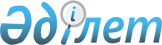 О внесении изменений в решение Бокейординского районного маслихата от 30 декабря 2022 года №25-1 "О бюджете Сайхинского сельского округа Бокейординского района на 2023-2025 годы"Решение Бокейординского районного маслихата Западно-Казахстанской области от 4 мая 2023 года № 3-2
      Бокейординский районный маслихат РЕШИЛ:
      1. Внести в решение Бокейординского районного маслихата от 30 декабря 2022 года №25-1 "О бюджете Сайхинского сельского округа Бокейординского района на 2023 - 2025 годы" следующие изменения:
      пункт 1 изложить в новой редакции:
      "1. Утвердить бюджет Сайхинского сельского округа на 2023-2025 годы согласно приложениям 1, 2 и 3, в том числе на 2023 год в следующих объемах:
      1) доходы – 84 640 тысяч тенге:
      налоговые поступления – 14 825 тысяч тенге;
      неналоговые поступления – 25 тысяч тенге;
      поступления от продажи основного капитала – 0 тенге;
      поступления трансфертов – 69 815 тысяч тенге;
      2) затраты – 85 469 тысяч тенге;
      3) чистое бюджетное кредитование – 0 тенге:
      бюджетные кредиты – 0 тенге;
      погашение бюджетных кредитов – 0 тенге;
      4) сальдо по операциям с финансовыми активами - 0 тенге:
      приобретение финансовых активов - 0 тенге;
      поступления от продажи финансовых активов государства - 0 тенге;
      5) дефицит (профицит) бюджета - -829 тысяч тенге;
      6) финансирование дефицита (использование профицита) бюджета – 829 тысяч тенге;
      поступление займов – 0 тенге;
      погашение займов – 0 тенге;
      используемые остатки бюджетных средств – 829 тысяч тенге."
      приложение 1 к указанному решению изложить в новой редакции согласно приложению к настоящему решению.
      2. Настоящее решение вводится в действие с 1 января 2023 года. Бюджет Сайхинского сельского округа на 2023 год
      (тысяч тенге)
					© 2012. РГП на ПХВ «Институт законодательства и правовой информации Республики Казахстан» Министерства юстиции Республики Казахстан
				
      Председатель маслихата

Л. Кайргалиева
Приложение
к решению Бокейординского 
районного маслихата 
от 4 мая 2023 года № 3-2Приложение 1
к решению Бокейординского 
районного маслихата
от 30 декабря 2022 года № 25-1
Категория
Категория
Категория
Категория
Категория
Категория
Сумма
Класс
Класс
Класс
Класс
Класс
Сумма
Подкласс
Подкласс
Подкласс
Подкласс
Сумма
Специфика
Специфика
Специфика
Сумма
Наименование
Наименование
Сумма
1
2
3
4
5
5
6
1) Доходы
1) Доходы
84 640
1
Налоговые поступления
Налоговые поступления
14 825
01
Подоходный налог 
Подоходный налог 
3 444
2
Индивидуальный подоходный налог 
Индивидуальный подоходный налог 
3 444
04
Налоги на собственность
Налоги на собственность
11 356
1
Налоги на имущество
Налоги на имущество
826
3
Земельный налог
Земельный налог
96
4
Hалог на транспортные средства
Hалог на транспортные средства
10 434
2
Неналоговые поступления
Неналоговые поступления
25
01
Доходы от государственной собственности
Доходы от государственной собственности
25
5
Доходы от аренды имущества, находящегося в государственной собственности
Доходы от аренды имущества, находящегося в государственной собственности
25
4
Поступления трансфертов
Поступления трансфертов
69 815
02
Трансферты из вышестоящих органов государственного управления
Трансферты из вышестоящих органов государственного управления
69 815
3
Трансферты из районных (городов областного значения) бюджетов
Трансферты из районных (городов областного значения) бюджетов
69 815
Функциональная группа
Функциональная группа
Функциональная группа
Функциональная группа
Функциональная группа
Функциональная группа
Сумма
Функциональная подгруппа
Функциональная подгруппа
Функциональная подгруппа
Функциональная подгруппа
Функциональная подгруппа
Сумма
Администратор бюджетных программ
Администратор бюджетных программ
Администратор бюджетных программ
Администратор бюджетных программ
Сумма
Бюджетная программа
Бюджетная программа
Бюджетная программа
Сумма
Наименование
Наименование
Сумма
1
2
3
4
5
5
6
2) Затраты
2) Затраты
85 469
01
Государственные услуги общего характера
Государственные услуги общего характера
51 639
1
Представительные, исполнительные и другие органы, выполняющие общие функции государственного управления
Представительные, исполнительные и другие органы, выполняющие общие функции государственного управления
51 639
124
Аппарат акима города районного значения, села, поселка, сельского округа
Аппарат акима города районного значения, села, поселка, сельского округа
51 639
001
Услуги по обеспечению деятельности акима города районного значения, села, поселка, сельского округа
Услуги по обеспечению деятельности акима города районного значения, села, поселка, сельского округа
51 639
05
Здравоохранение
Здравоохранение
44
9
Прочие услуги в области здравоохранения
Прочие услуги в области здравоохранения
44
124
Аппарат акима города районного значения, села, поселка, сельского округа
Аппарат акима города районного значения, села, поселка, сельского округа
44
002
Организация в экстренных случаях доставки тяжелобольных людей до ближайшей организации здравоохранения, оказывающей врачебную помощь
Организация в экстренных случаях доставки тяжелобольных людей до ближайшей организации здравоохранения, оказывающей врачебную помощь
44
07
Жилищно-коммунальное хозяйствоо
Жилищно-коммунальное хозяйствоо
26 853
3
Благоустройство населенных пунктов
Благоустройство населенных пунктов
26 853
124
Аппарат акима города районного значения, села, поселка, сельского округа
Аппарат акима города районного значения, села, поселка, сельского округа
26 853
008
Освещение улиц в населенных пунктах
Освещение улиц в населенных пунктах
9297
009
Обеспечение санитарии населенных пунктов
Обеспечение санитарии населенных пунктов
3889
011
Благоустройство и озеленение населенных пунктов
Благоустройство и озеленение населенных пунктов
13667
12
Транспорт и коммуникации
Транспорт и коммуникации
6 933
1
Автомобильный транспорт
Автомобильный транспорт
6 933
124
Аппарат акима города районного значения, села, поселка, сельского округа
Аппарат акима города районного значения, села, поселка, сельского округа
6 933
013
Обеспечение функционирования автомобильных дорог в городах районного значения, селах, поселках, сельских округах
Обеспечение функционирования автомобильных дорог в городах районного значения, селах, поселках, сельских округах
6 933
3) Чистое бюджетное кредитование
3) Чистое бюджетное кредитование
0
Бюджетные кредиты
Бюджетные кредиты
0
4) Сальдо по операциям с финансовыми активами
4) Сальдо по операциям с финансовыми активами
0
Приобретение финансовых активов
Приобретение финансовых активов
0
5) Дефицит (профицит) бюджета 
5) Дефицит (профицит) бюджета 
-829
6) Финансирование дефицита бюджета (использование профицита)
6) Финансирование дефицита бюджета (использование профицита)
829
Категория
Категория
Категория
Категория
Категория
Категория
Сумма
Класс
Класс
Класс
Класс
Класс
Сумма
Подкласс
Подкласс
Подкласс
Подкласс
Сумма
Специфика
Специфика
Специфика
Сумма
Наименование 
Сумма
7
Поступления займов
0
01
Внутренние государственные займы
0
2
Договоры займа
0
Категория
Категория
Категория
Категория
Категория
Категория
Сумма
Класс
Класс
Класс
Класс
Класс
Сумма
Подкласс
Подкласс
Подкласс
Подкласс
Сумма
Специфика
Специфика
Специфика
Сумма
Наименование 
Сумма
8
Используемые остаткибюджетных средств
0
01
Остатки бюджетных средств
0
1
Свободные остатки бюджетных средств
829